Candidato a governador de distrito: Preencha e assine este formulário, obtenha a assinatura do secretário do clube e envie o documento à Comissão Distrital de Indicação. Dados do Cônjuge/Parceiro (caso aplicável) As assinaturas exigidas nesta página devem ser de próprio punho. Assinaturas eletrônicas não serão aceitas.DECLARAÇÃO DO CANDIDATODeclaro ter plena consciência das qualificações, deveres e responsabilidades inerentes ao cargo de governador de distrito, conforme estabelecido no Regimento Interno do RI, e que possuo as qualificações para ocupá-lo, estando disposto e capaz, fisicamente e de outras maneiras, a assumir e cumprir plenamente com referidos deveres e responsabilidades. Atesto que li e estou disposto a obedecer ao código de ética detalhado no Código Normativo do Rotary. Confirmo que aceitarei todas as decisões do Conselho Diretor com relação à minha eleição à função, e que não entrarei com recurso em qualquer órgão não rotário ou outro sistema de resolução de disputas. Concordo em ressarcir o RI de todos os custos resultantes de processo judicial e de serviços advocatícios. Entendo que, se for escolhido, deverei participar do Seminário de Treinamento para Governadores Eleitos realizado em minha zona, e da Assembleia Internacional que acontecerá antes do início de meu mandato. Atesto que li na íntegra este formulário e que todas as informações são verídicas.     ________________________	__________________________________Data	AssinaturaDECLARAÇÃO DO CLUBE SOBRE AS QUALIFICAÇÕES DO CANDIDATOO candidato citado neste documento é associado, em pleno gozo de seus direitos, do Rotary Club de                                   . O clube atesta que este associado foi devidamente sugerido ao cargo de governador de distrito obedecendo ao estabelecido na seção 13.020.4 do Regimento Interno do RI, e possui as qualificações especificadas no artigo 15.070 do referido documento. Atestamos também a veracidade das informações contidas neste formulário com relação à afiliação do rotariano ao quadro associativo deste clube.     _______________________	     _____________________________	_____________________________Data	Nome do secretário do clube do candidato  	Assinatura do secretário do clubeRATIFICAÇÃO DA INDICAÇÃOO rotariano citado neste documento, associado em pleno gozo de seus direitos do supracitado Rotary Club, foi devidamente indicado ao cargo de governador de distrito conforme o disposto no Regimento Interno do RI.     _______________________	     __________________________	_______________________________Data	Nome do governador do distrito	Assinatura do governador do distritoGovernador de distrito: Envie este formulário por e-mail para o representante do CDS até 30 de junho.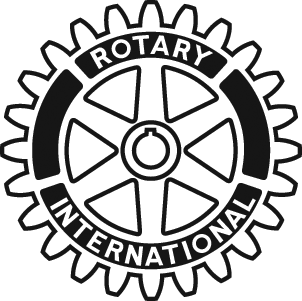 Dados do Governador IndicadoAno do mandatoAno do mandatoAno do mandatoDistrito Distrito ZonaZonaNúmero de associado Número de associado Número de associado SobrenomeSobrenomeNomeNomeNomeNome como deve constar no cracháNome como deve constar no cracháNome como deve constar no cracháNome como deve constar no cracháNome como deve constar no cracháNome como deve constar no cracháAssociado do Rotary Club deAssociado do Rotary Club deAssociado do Rotary Club deClassificaçãoIdioma(s) que gostaria de usar para se comunicar com o RI (por ordem de fluência):Idioma(s) que gostaria de usar para se comunicar com o RI (por ordem de fluência):Idioma(s) que gostaria de usar para se comunicar com o RI (por ordem de fluência):Idioma(s) que gostaria de usar para se comunicar com o RI (por ordem de fluência):Idioma(s) que gostaria de usar para se comunicar com o RI (por ordem de fluência):Idioma(s) que gostaria de usar para se comunicar com o RI (por ordem de fluência):Idioma(s) que gostaria de usar para se comunicar com o RI (por ordem de fluência):Idioma(s) que gostaria de usar para se comunicar com o RI (por ordem de fluência):Idioma(s) que gostaria de usar para se comunicar com o RI (por ordem de fluência):Idioma(s) que gostaria de usar para se comunicar com o RI (por ordem de fluência):Idioma(s) que gostaria de usar para se comunicar com o RI (por ordem de fluência):Idioma(s) que gostaria de usar para se comunicar com o RI (por ordem de fluência):Idioma(s) que gostaria de usar para se comunicar com o RI (por ordem de fluência):Idioma(s) que gostaria de usar para se comunicar com o RI (por ordem de fluência):Idioma(s) que gostaria de usar para se comunicar com o RI (por ordem de fluência):Idioma(s) que gostaria de usar para se comunicar com o RI (por ordem de fluência):Idioma(s) que gostaria de usar para se comunicar com o RI (por ordem de fluência):Idioma(s) que gostaria de usar para se comunicar com o RI (por ordem de fluência):Escrito FaladoFaladoAssinale apenas uma opção para cada um dos itens a seguir.Assinale apenas uma opção para cada um dos itens a seguir.Assinale apenas uma opção para cada um dos itens a seguir.Assinale apenas uma opção para cada um dos itens a seguir.Assinale apenas uma opção para cada um dos itens a seguir.Assinale apenas uma opção para cada um dos itens a seguir.Assinale apenas uma opção para cada um dos itens a seguir.Assinale apenas uma opção para cada um dos itens a seguir.Assinale apenas uma opção para cada um dos itens a seguir.Assinale apenas uma opção para cada um dos itens a seguir.Assinale apenas uma opção para cada um dos itens a seguir.Assinale apenas uma opção para cada um dos itens a seguir.Assinale apenas uma opção para cada um dos itens a seguir.Assinale apenas uma opção para cada um dos itens a seguir.Assinale apenas uma opção para cada um dos itens a seguir.Assinale apenas uma opção para cada um dos itens a seguir.Assinale apenas uma opção para cada um dos itens a seguir.Assinale apenas uma opção para cada um dos itens a seguir.Assembleia Internacional:Assembleia Internacional:Assembleia Internacional:Assembleia Internacional:Inglês     Francês     Japonês     Coreano     Português     EspanholInglês     Francês     Japonês     Coreano     Português     EspanholInglês     Francês     Japonês     Coreano     Português     EspanholInglês     Francês     Japonês     Coreano     Português     EspanholInglês     Francês     Japonês     Coreano     Português     EspanholInglês     Francês     Japonês     Coreano     Português     EspanholInglês     Francês     Japonês     Coreano     Português     EspanholInglês     Francês     Japonês     Coreano     Português     EspanholInglês     Francês     Japonês     Coreano     Português     EspanholInglês     Francês     Japonês     Coreano     Português     EspanholInglês     Francês     Japonês     Coreano     Português     EspanholInglês     Francês     Japonês     Coreano     Português     EspanholInglês     Francês     Japonês     Coreano     Português     EspanholInglês     Francês     Japonês     Coreano     Português     EspanholPublicações do RI produzidas em 6 idiomas:Publicações do RI produzidas em 6 idiomas:Publicações do RI produzidas em 6 idiomas:Publicações do RI produzidas em 6 idiomas:Inglês     Francês     Japonês     Coreano     Português     EspanholInglês     Francês     Japonês     Coreano     Português     EspanholInglês     Francês     Japonês     Coreano     Português     EspanholInglês     Francês     Japonês     Coreano     Português     EspanholInglês     Francês     Japonês     Coreano     Português     EspanholInglês     Francês     Japonês     Coreano     Português     EspanholInglês     Francês     Japonês     Coreano     Português     EspanholInglês     Francês     Japonês     Coreano     Português     EspanholInglês     Francês     Japonês     Coreano     Português     EspanholInglês     Francês     Japonês     Coreano     Português     EspanholInglês     Francês     Japonês     Coreano     Português     EspanholInglês     Francês     Japonês     Coreano     Português     EspanholInglês     Francês     Japonês     Coreano     Português     EspanholInglês     Francês     Japonês     Coreano     Português     EspanholPublicações do RI produzidas em 9 idiomas:Publicações do RI produzidas em 9 idiomas:Publicações do RI produzidas em 9 idiomas:Publicações do RI produzidas em 9 idiomas:Inglês   Francês   Alemão   Italiano   Japonês   Coreano   Português   Espanhol   SuecoInglês   Francês   Alemão   Italiano   Japonês   Coreano   Português   Espanhol   SuecoInglês   Francês   Alemão   Italiano   Japonês   Coreano   Português   Espanhol   SuecoInglês   Francês   Alemão   Italiano   Japonês   Coreano   Português   Espanhol   SuecoInglês   Francês   Alemão   Italiano   Japonês   Coreano   Português   Espanhol   SuecoInglês   Francês   Alemão   Italiano   Japonês   Coreano   Português   Espanhol   SuecoInglês   Francês   Alemão   Italiano   Japonês   Coreano   Português   Espanhol   SuecoInglês   Francês   Alemão   Italiano   Japonês   Coreano   Português   Espanhol   SuecoInglês   Francês   Alemão   Italiano   Japonês   Coreano   Português   Espanhol   SuecoInglês   Francês   Alemão   Italiano   Japonês   Coreano   Português   Espanhol   SuecoInglês   Francês   Alemão   Italiano   Japonês   Coreano   Português   Espanhol   SuecoInglês   Francês   Alemão   Italiano   Japonês   Coreano   Português   Espanhol   SuecoInglês   Francês   Alemão   Italiano   Japonês   Coreano   Português   Espanhol   SuecoInglês   Francês   Alemão   Italiano   Japonês   Coreano   Português   Espanhol   SuecoPublicações do RI produzidas em 14 idiomas:Publicações do RI produzidas em 14 idiomas:Publicações do RI produzidas em 14 idiomas:Publicações do RI produzidas em 14 idiomas:Árabe   Chinês   Inglês   Finlandês   Francês   Alemão   Hindi   Italiano   Japonês    Coreano   Árabe   Chinês   Inglês   Finlandês   Francês   Alemão   Hindi   Italiano   Japonês    Coreano   Árabe   Chinês   Inglês   Finlandês   Francês   Alemão   Hindi   Italiano   Japonês    Coreano   Árabe   Chinês   Inglês   Finlandês   Francês   Alemão   Hindi   Italiano   Japonês    Coreano   Árabe   Chinês   Inglês   Finlandês   Francês   Alemão   Hindi   Italiano   Japonês    Coreano   Árabe   Chinês   Inglês   Finlandês   Francês   Alemão   Hindi   Italiano   Japonês    Coreano   Árabe   Chinês   Inglês   Finlandês   Francês   Alemão   Hindi   Italiano   Japonês    Coreano   Árabe   Chinês   Inglês   Finlandês   Francês   Alemão   Hindi   Italiano   Japonês    Coreano   Árabe   Chinês   Inglês   Finlandês   Francês   Alemão   Hindi   Italiano   Japonês    Coreano   Árabe   Chinês   Inglês   Finlandês   Francês   Alemão   Hindi   Italiano   Japonês    Coreano   Árabe   Chinês   Inglês   Finlandês   Francês   Alemão   Hindi   Italiano   Japonês    Coreano   Árabe   Chinês   Inglês   Finlandês   Francês   Alemão   Hindi   Italiano   Japonês    Coreano   Árabe   Chinês   Inglês   Finlandês   Francês   Alemão   Hindi   Italiano   Japonês    Coreano   Árabe   Chinês   Inglês   Finlandês   Francês   Alemão   Hindi   Italiano   Japonês    Coreano   Publicações do RI produzidas em 14 idiomas:Publicações do RI produzidas em 14 idiomas:Publicações do RI produzidas em 14 idiomas:Publicações do RI produzidas em 14 idiomas:Português   Espanhol   Sueco   TailandêsPortuguês   Espanhol   Sueco   TailandêsPortuguês   Espanhol   Sueco   TailandêsPortuguês   Espanhol   Sueco   TailandêsPortuguês   Espanhol   Sueco   TailandêsPortuguês   Espanhol   Sueco   TailandêsPortuguês   Espanhol   Sueco   TailandêsPortuguês   Espanhol   Sueco   TailandêsPortuguês   Espanhol   Sueco   TailandêsPortuguês   Espanhol   Sueco   TailandêsPortuguês   Espanhol   Sueco   TailandêsPortuguês   Espanhol   Sueco   TailandêsPortuguês   Espanhol   Sueco   TailandêsPortuguês   Espanhol   Sueco   TailandêsSobrenomeSobrenomeNomeNome como deve constar no crachá Nome como deve constar no crachá Nome como deve constar no crachá Nome como deve constar no crachá Nome como deve constar no crachá E-mailSexo Masc.	 Fem. Masc.	 Fem. Masc.	 Fem. Masc.	 Fem.Assinale apenas uma opção de idioma para cada um dos itens a seguir.Assinale apenas uma opção de idioma para cada um dos itens a seguir.Assinale apenas uma opção de idioma para cada um dos itens a seguir.Assinale apenas uma opção de idioma para cada um dos itens a seguir.Assinale apenas uma opção de idioma para cada um dos itens a seguir.Assinale apenas uma opção de idioma para cada um dos itens a seguir.Assinale apenas uma opção de idioma para cada um dos itens a seguir.Assinale apenas uma opção de idioma para cada um dos itens a seguir.Assinale apenas uma opção de idioma para cada um dos itens a seguir.Assinale apenas uma opção de idioma para cada um dos itens a seguir.Assinale apenas uma opção de idioma para cada um dos itens a seguir.Assinale apenas uma opção de idioma para cada um dos itens a seguir.Assinale apenas uma opção de idioma para cada um dos itens a seguir.Assinale apenas uma opção de idioma para cada um dos itens a seguir.Assembleia Internacional:Assembleia Internacional:Assembleia Internacional:Assembleia Internacional:Chinês   Inglês   Francês   Alemão   Hindi   Italiano   Japonês   Coreano   Português Chinês   Inglês   Francês   Alemão   Hindi   Italiano   Japonês   Coreano   Português Chinês   Inglês   Francês   Alemão   Hindi   Italiano   Japonês   Coreano   Português Chinês   Inglês   Francês   Alemão   Hindi   Italiano   Japonês   Coreano   Português Chinês   Inglês   Francês   Alemão   Hindi   Italiano   Japonês   Coreano   Português Chinês   Inglês   Francês   Alemão   Hindi   Italiano   Japonês   Coreano   Português Chinês   Inglês   Francês   Alemão   Hindi   Italiano   Japonês   Coreano   Português Chinês   Inglês   Francês   Alemão   Hindi   Italiano   Japonês   Coreano   Português Chinês   Inglês   Francês   Alemão   Hindi   Italiano   Japonês   Coreano   Português Chinês   Inglês   Francês   Alemão   Hindi   Italiano   Japonês   Coreano   Português Assembleia Internacional:Assembleia Internacional:Assembleia Internacional:Assembleia Internacional:Espanhol   SuecoEspanhol   SuecoEspanhol   SuecoEspanhol   SuecoEspanhol   SuecoEspanhol   SuecoEspanhol   SuecoEspanhol   SuecoEspanhol   SuecoEspanhol   SuecoPublicações do RI produzidas em 6 idiomas:Publicações do RI produzidas em 6 idiomas:Publicações do RI produzidas em 6 idiomas:Publicações do RI produzidas em 6 idiomas:Inglês   Francês   Japonês   Coreano   Português   EspanholInglês   Francês   Japonês   Coreano   Português   EspanholInglês   Francês   Japonês   Coreano   Português   EspanholInglês   Francês   Japonês   Coreano   Português   EspanholInglês   Francês   Japonês   Coreano   Português   EspanholInglês   Francês   Japonês   Coreano   Português   EspanholInglês   Francês   Japonês   Coreano   Português   EspanholInglês   Francês   Japonês   Coreano   Português   EspanholInglês   Francês   Japonês   Coreano   Português   EspanholInglês   Francês   Japonês   Coreano   Português   EspanholSomente para cônjuges/parceiros que forem rotarianos:Somente para cônjuges/parceiros que forem rotarianos:Somente para cônjuges/parceiros que forem rotarianos:Somente para cônjuges/parceiros que forem rotarianos:Somente para cônjuges/parceiros que forem rotarianos:Somente para cônjuges/parceiros que forem rotarianos:Somente para cônjuges/parceiros que forem rotarianos:Somente para cônjuges/parceiros que forem rotarianos:Somente para cônjuges/parceiros que forem rotarianos:Somente para cônjuges/parceiros que forem rotarianos:Somente para cônjuges/parceiros que forem rotarianos:Somente para cônjuges/parceiros que forem rotarianos:Somente para cônjuges/parceiros que forem rotarianos:Somente para cônjuges/parceiros que forem rotarianos:Associado do Rotary Club deAssociado do Rotary Club deAssociado do Rotary Club deNúmero de associadoNúmero de associadoNúmero de associadoNúmero de associadoDados do Governador Indicado